Ułóż wypowiedzenia wielokrotnie złożone, którym będą odpowiadały podane wykresy.	1a				1b			2				3									41. -----------------------------------------------------------------------------------------------------------------	1			2				3									42.------------------------------------------------------------------------------------------------------	1a				1b			2				33.-----------------------------------------------------------------------------------------------------------------			2				3				4	14.-----------------------------------------------------------------------------------------------------------------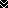 